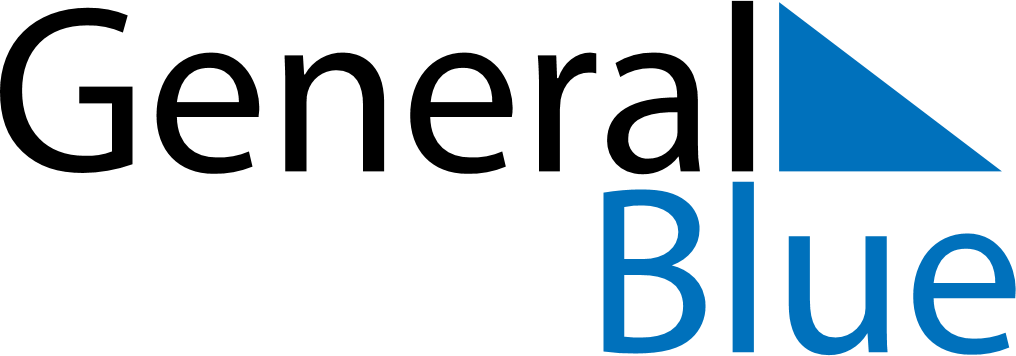 Weekly CalendarJune 20, 2021 - June 26, 2021Weekly CalendarJune 20, 2021 - June 26, 2021Weekly CalendarJune 20, 2021 - June 26, 2021Weekly CalendarJune 20, 2021 - June 26, 2021Weekly CalendarJune 20, 2021 - June 26, 2021Weekly CalendarJune 20, 2021 - June 26, 2021SUNDAYJun 20MONDAYJun 21MONDAYJun 21TUESDAYJun 22WEDNESDAYJun 23THURSDAYJun 24FRIDAYJun 25SATURDAYJun 26